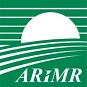       Aktualnie trwające nabory w ARiMR
Działanie 1. Wsparcie mikro, małych i średnich przedsiębiorstw na wykonywanie działalności w zakresie przetwórstwa lub wprowadzania do obrotu produktów rolnych, rybołówstwa lub akwakultury.Nabór trwa do dnia 18 listopada 2022 r. Działanie realizowane przez Centrala Agencji. Wniosek składany elektronicznie poprzez skorzystanie z formularza udostępnionego przez Agencję na Platformie Usług Elektronicznych pod adresem https://epue.arimr.gov.pl/.Działanie 3. Wsparcie w zakresie przetwarzania lub wprowadzania do obrotu produktów rolnych, spożywczych oraz rybołówstwa lub akwakulturyNabór trwa do dnia 18 listopada 2022 r. Działanie realizowane przez Oddział Regionalny. Wniosek składany elektronicznie poprzez skorzystanie z formularza udostępnionego przez Agencję na Platformie Usług Elektronicznych pod adresem https://epue.arimr.gov.pl/.Działanie 5. Wymiana pokryć dachowych z materiałów szkodliwych dla zdrowia lub środowiska w gospodarstwach rolnychNabór trwa do dnia 15 listopada 2022 r. Działanie realizowane przez Oddział Regionalny. Wniosek składany elektronicznie poprzez skorzystanie z formularza udostępnionego przez Agencję na Platformie Usług Elektronicznych pod adresem https://epue.arimr.gov.pl/.Działanie 7. Wymiana słupów nośnych impregnowanych kreozotem na plantacjach chmieluNabór trwa do dnia 31 grudnia 2023 r. i ma charakter ciągły.Działanie realizowane przez Oddział Regionalny. Wniosek składany elektronicznie poprzez skorzystanie z formularza udostępnionego przez Agencję na Platformie Usług Elektronicznych pod adresem https://epue.arimr.gov.pl/.Pomoc finansowa w zakresie wsparcia finansowego rodziny, której zagraża utrata płynności finansowej w związku z wystąpieniem w gospodarstwie rolnym w 2022 r. szkód spowodowanych niekorzystnymi zjawiskami atmosferycznymiNabór trwa do dnia 15 listopada 2022 r. Działanie realizowane przez Biura Powiatowe ARiMR. Wnioski mogą być składane: bezpośrednio w kancelarii biura powiatowego ARiMR; za pośrednictwem platformy ePUAP; wysłane za pośrednictwem wyznaczonego operatora pocztowego (Poczta Polska).